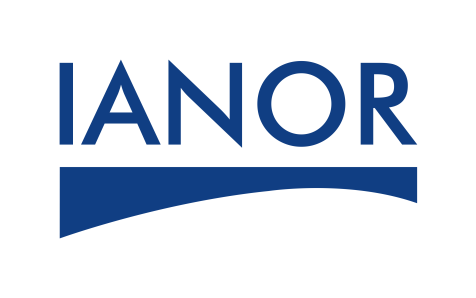 FICHE FORMATIONLe tableau de bord qualitéLe tableau de bord qualitéLe tableau de bord qualitéOBJECTIFS    A l’issue de la formation, les participants devraient être en mesure de mettre en œuvre les compétences suivantes : Assurer la cohérence des objectives qualités et de la politique qualité  Décliner les objectives qualités aux fonctions et aux niveaux appropriés Traduire les objectifs en programme Animer le tableau de bord   A l’issue de la formation, les participants devraient être en mesure de mettre en œuvre les compétences suivantes : Assurer la cohérence des objectives qualités et de la politique qualité  Décliner les objectives qualités aux fonctions et aux niveaux appropriés Traduire les objectifs en programme Animer le tableau de bord PROGRAMME   Tableau de bord Définitions Utilisations Contenu   Indicateurs Définition Types d’indicateurs     Atelier : Planification et Conception du tableau de bord    Tableau de bord Définitions Utilisations Contenu   Indicateurs Définition Types d’indicateurs     Atelier : Planification et Conception du tableau de bord Public concernéReprésentant de la direction, les pilotes des processus, les responsables des structuresReprésentant de la direction, les pilotes des processus, les responsables des structuresVolume horaire18 heures soit trois (03) jours à raison de 6 heures/Jour18 heures soit trois (03) jours à raison de 6 heures/JourEVALUATION    Le formateur assistera à l’évaluation à chaud.    Le formateur assistera à l’évaluation à chaud.LIVRABLES Support de cours électronique ;Attestation de formation IANOR.Support de cours électronique ;Attestation de formation IANOR.